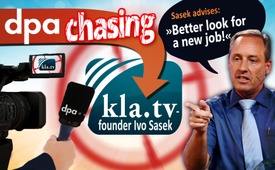 dpa chasing Kla.TV-founder Ivo Sasek  - Sasek advises: "Better look for a new ...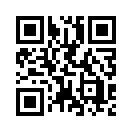 Is Sasek questioning the Holocaust? Does Sasek advocate bodily punishments with a rod? The (German press agency/ Deutsche-Presse-Agentur) dpa hunts Kla.tv founder Ivo Sasek with 9 critical questions. In this film you can seeyourself what Ivo Sasek answered to dpa. Observe what headlines the mainstream-media will create out of these answers in the coming days.If you know Kla.TV founder Ivo Sasek and do some research on his websites such as sasek.tv, kla.tv or panorama-film.ch, you can find hundreds to thousands of hours of film and audio material of his works, showing for example how people from disunited nations, denominations, religions or political backgrounds of all kinds are finding reconciliation through his influence, you see how his aim is to bring peace to the world.

You find reports, for instance, of how he rehabilitated thousands of antisocial people free of charge –drug-addicts, alcoholics, psychically suffering ones of all kinds up to the restoration of countless relationships, marriage- and family tragedies. 
Therefore, it is interesting to observe how leading media have been denouncing him for decades. Especially since I am a daughter of Ivo Sasek, I have experienced all of these defamations very closely as well as the current one that is being freshly brewed.
This time on a peaceful Sunday afternoon we were surprised by Hugo Stamm, the so-called “sect expert” who, without having an appointment, showed up with his SRF- and ORF- technical team in front of our house in Walzenhausen and began filming without asking for consent. Even as young as a little girl, this so-called “sect expert” defamed and slandered my father and over and over again he has brought the same fictional story that my father would beat us children bloody. What nonsense! And where does he have that from? 
Everyone – also the media and Hugo Stamm – have access to our websites at any time and can see all the beauty and lots of counter-evidence where you recognize that one has erred when you twist things. But they do not do that. It obviously seems to be all about denigrating my father.

Therefore, I took my camera that Sunday afternoon to document what happened in-the-run-up to the upcoming SRF- and ORF-program and we ask you to observe together with us what will again be spun from it.

After I had already switched off my camera they asked me if I, too, would produce such programs about the earth being flat. When you listen closely to the way they asked you see that the question is already upside down. By the way, this program is called: “What IF the earth is flat?” Kla.TV never claimed that the earth was flat. Kla.TV, however, offers the opportunity to be able to listen to an elaborate counter-voice to this unfathomable question, so one can form their own opinion. 
So now it’s going to be exciting what the media is going to report this time. And one more thing: The German press agency is currently disseminating critical stories against Klagemauer.TV once again. It is suspicious that both Swiss and Austrian media are contacting us at the same time and even before the dpa-publishing. This shows once again how much these media are intertwined with each other. 

In order that you will know in advance what my father answered to the questions of the German press agency in the original text, we will give you uncensored insight in the following program. 
Stay tuned.


dpa chasing kla.TV-founder Ivo Sasek - Sasek advises: "Better look for a new job!"

Christoph Zeiher
 
dpa Deutsche Presse-Agentur GmbH
Markgrafenstraße 20 - 10969 Berlin
Deutschland
Tel.: +49 30 2852 31623
E-Mail: Zeiher.Christoph@dpa.com

Walzenhausen, July 17, 2018

Dear Mr. Zeiher,

coming back from my vacation I will answer your questions first in order not to miss the answer deadline set by you until tomorrow, July 18. If required you may submit further questions today, which I will answer until tomorrow evening by e-mail. A personal interview with you cannot be held because of following reasons:

1.  The finalizing of "your story", as you interestingly called it, was already definitely planned for this week.

2.  Furthermore, of the dozens of interviews I have given to media professionals, not one has been an attempt of truthful reporting. More than 60 of my elaborate replies have been unlawfully ignored by any of your media!
Interviews have always proven to be a merely rhetoric matter and thus are merely a waste of my time.
Now to your questions:

1st question:

The German Press Agency (DPA) asked on July 9, 2018: What exactly is the Organic Christ Congregation? What are their goals?


Answer:

As you can see easily on our websites, the G in OCG stands for generation.
For almost 20 years I have explained this mistake to each one of your press people, but here we are again, even the dpa is repeating it.
This proves either that you have not really been researching on our own websites and have been copying each others' work or that you are simply hopelessly slow on the uptake.
In both cases I recommend searching for another job. 

Title: ….a few days later
Female reporter: "We would like to know a few things, what it's like to be in this congregation."

To put it straight: Your dubious media world is not dealing with a congregation, but a generation. The goals of the OCG are quite simple: The OCG leads every kind of a human being, no matter of which background, back to perfect unity, to swarm intelligence, to intuition based on the law of nature. Not only do animals possess instincts, but us humans also. Not only do ants, bees, birds or other swarms and flocks have swarm intelligence at their disposal but man as well. The OCG proves this with thousands of the most different people across all religions, churches, political stances, sciences, cultures and so on. This, our generation, is very practically connecting to what you can also call the divine Alpha-Matrix. I have explained how this exactly works beginning from a Christian perspective in 26 books, almost 2000 lectures, 9 movies etc. which have been being mercilessly persecuted by the media and driven out from every market.



I have just received a more precise questioning with 5 additional questions in which you have identified the copy error I just described.

2nd question:

The German Press Agency asks:
How many members has the OCG currently? How many of those are in Germany and Austria? How is the OCG organized?


Answer:

The OCG does not have any record on membership lists because a membership in a traditional sense doesn’t exist. The OCG exists by a commitment of the heart, by a deep consciousness of all humans of this world belonging together. Humankind is a living organism with different organs, which cherish each other, need each other and thus complete each other mutually. We regularly receive new declarations of commitment from every part of this world, from more than 200 countries, from more than 40 languages. Countless people of this generation are realizing that they belong to this organism and that every cell of this humankind-organism relies existentially on the other cell. Therefore the OCG proclaims an unconditional love for all humans, but unconditional honesty, truth and openness as well. This upcoming generation neither anymore depends on contracts, nor on commercial connections, nor payments or is even reliant on such.

As I already have explained in point 1, everywhere people of this current generation are following the call of the Alpha-Matrix. Therefore OCG is not a "congregation", but a movement operated by heaven, which is making the current generation of humans aware of being a living organism. Everywhere it is a movement emerging "by itself". Hence this organism is innumerable and lives out of an omnipresent, effective and higher perception as, for instance, every ant colony etc. And just like any ant colony, swarm of bees or any other swarm has no ruler, but nevertheless simultaneously perceives what has to be done, this is increasingly happening among us humans. OCG doesn’t depend on Ivo Sasek or his supporters. OCG is only a small collective term for that what is happening everywhere on earth, totally unknowing from each other, at the same time, parallel in this whole generation – among all religions, cultures, political directions and so on. It is about an event of an era, not a congregation, not about something that can be humanly made, organized, controlled. Concerning this point, I am going to answer the questions you handed in later in the context of your next question:
3.  Question:
The German Press Agency asks: What is the relationship of the OCG to the AZK also founded by Ivo Sasek as well as to sites like Klagemauer.TV or jugend-tv.net? Are there strict hierarchies? Are there specific territorial divisions? What are the leadership and community structures?
  Response:
After thousands of OCGers have witnessed live how media workers have mercilessly dragged me through the dirt, slandered and discriminated me for years totally uncorrectable; after the same people, on the other hand, saw how you media professionals are playing the same game with all sorts of precious people from all backgrounds, including more and more sexualizing our children, screwing up their lives and much more, the aforementioned Alpha-Matrix kicked in within them all by itself. Among millions of people around the world, the decision arose – completely independently of one another – to bring your merciless activities to light. For example, 165 Kla.TV film and sound studios in 43 languages have been created autonomously since 2012 alone. More than 450 presenters and speakers, more than 670 technicians, 194 coaches, 400 text processors have integrated themselves into this generation event. The same thing happened with the AZK. An overabundance of determined people came together to bring light into the darkness. In order to coordinate all these studios and purely organizational processes, as in every other company in the world, clear structures and territorial divisions are needed. The more than 9,500 Kla.TV broadcasts are being developed at the same time from Switzerland, Germany, to Magadan in Russia, China, and so forth. Every football club, every mountaineering club, wherever people join together to make a difference, needs clear structures and leaders. 
You are asking, implying danger, whether there are "strict hierarchies, certain area divisions" etc. in the OCG. After you media workers have systematically attacked all of our trade relations, from cinema operators to paper suppliers, from festival operators to conference center landlords, from school businesses to technology companies, etc., to where we have literally been driven out of every market, we naturally need such order for the design of our own books, feature films, DVDs etc. in our own production and distribution. All of our structures are, in short, pure survival structures, measures of self-defense, emergency programs. I therefore would recommend you not to incite the nations again as if we were doing something out of the ordinary or even downright dangerous. 
All of the aforementioned structures became necessary only because resistance became a duty, because the deceived humanity has to stand up in civil courage against your worldwide media crimes, until at last every committed real and residual judiciary rises against you. When that day comes, each of our organizational forms will be superfluous again and we can return to our own personal hobbies and amenities of life. 

And as for Jugend-TV: While you mainstream media have made no effort against early sexualization, against demonstrably illegal, accessible pornography on the Internet even in schools, some teens decided to do it themselves with Jugend-TV. Then you threatened these children under the guise of child protection with a fine of up to € 500,000 if they do not stop their broadcasts. You flattened them. As you know for sure, Jugend-TV has long since died.
4.  Question:
The German Press Agency asks: In many media and on the part of some experts you are criticized for offering a platform for Holocaust deniers, Scientology representatives, esoterics and conspiracy theorists. What do you say to that?

Response:

That's exactly the kind of your twisted representation. If you researched our pages with even the slightest touch of sincerity, you would have noticed that the AZK was founded solely to provide a platform to people who are slandered, repressed and terrorized by the mass media in the same way as you have treating me for decades. It is all about the right to the unbiased and impartial hearing of counterstatements. Thousands of visitors testified live on camera that they could not perceive even the trace of a so-called Holocaust denial at any AZK conference. The AZK Legal Service couldn't either. Only your media professionals have managed to construct such scenarios, which also reflects your next question, by the way.
5.  Question:
The German Press Agency asks: Do you question the Holocaust?

Response:
I question you media workers from all mainstream media - and that from decades of firsthand experience. I question you with thousands of document sources - all of them. What I think about the Holocaust, on the other hand, is completely irrelevant, because I did not even live at that time. At best, therefore, I could only form my own opinion based on hearsay.
But what worries me more and more is the fact that more and more topics are being placed under a ban to speak or to provide evidence about them and even to defend. Because Sylvia Stolz described her own experience as a defense lawyer in her AZK speech "prohibition of speech, prohibition of evidence, prohibition of defense", she was sentenced to 18 months in prison. For six years I have been able to witness her extinction live, because even I, as a Swiss citizen, am to be punished for my silence on what Mrs. Stolz supposedly said, which neither the 2,000-member audience nor the AZK Legal Service was able to determine.
6.   Question:

The German Press Agency asks: Furthermore, the OCG is criticized for advocating corporal punishment of children and / or expressly recommending it. Is that correct? Are children beaten in the OCG? Do you advocate corporal punishment with smacks with a rod?

Response:
There we have it again: The one and the same questions I have answered for media professionals in all detail for well over 20 years. You have never ever published any of my replies and statements! Instead, you agitate people and authorities against us again and again, like just now. You know exactly that I had to repeatedly answer all of these questions due to your incitement of authorities, police, criminal police and criminal authorities. I was praised every time for how we raise our children and repeatedly acquitted of any punishable offense, which has been something you knew and have kept silent about, refusing to report it to this day. –And exactly because of such suppressed counter-information, by my judge's suggestion, I founded AZK, Kla.TV, etc. Did you get that? It is only because you could never stop beating your self-constructed fiction into us and into the people, that we have founded AZK, Kla.TV etc. You throw all rebuttals overboard, refuse to publish them, do not pay attention to them - because you do not want to hear the truth! You are only looking for an allegation to stigmatize my voice in public, to continue your character assassination against us. You are therefore like the persecutors of the first Christians who, accused of being cannibals for practicing communion, were burnt at the stake by malicious inquisitors.
7.  Question:
The German Press Agency asks: It is also often said that OCG members are under constant mental pressure, that a strict system of mutual control, fear and isolation prevails. Is this true?

Response:

No, the opposite is the case.




Statement by Iris: (Diploma Sports-teacher)
“Bullshit! Whoever claims that, does not know the OCG! No one EVER forced me to do anything! Everything is based on free will. It is the best thing that has ever happened to me and my family in our entire lives.”

Statement by Stefanie: (Photographer)
“Nowhere else in the world have I experienced as much love as in the OCG. In the OCG, the greatest thing is the relationship and mutual trust towards each other. I have never experienced not being heard or being forced to do something. Psychological pressure is something I only know from my time at university or in the economic world where you are pressured to maximum performance.”

Statement by Thomas: (Financial Official)
“It is the complete opposite! Before I came to the OCG, I fought with depression. After finding out the reason for the depression in the OCG, I have now been free from psychological problems for 15 years now. I have never felt put under pressure or controlled. It was always friendly contact in mutual appreciation.”


Statement by Renate: (Housewife)
“Since I have joined the OCG, I have met hundreds of people, especially non-OCG people, and cultivate good relationships with them. Never before have I had so much contact.”

Statement by Zuri: (Eidg. Dipl. Business Economist HF)
“I have happily been in the OCG for 15 years. I cherish the OCG for working together with other groups. I think it's very exciting how other religions and cultures think. That helps me to keep on going and not be so narrowminded!”


Statement by Stephan: (Dr. med. dent. Dentist)

“On the contrary: In the OCG I have been learning for over the past decade how to break down psychological and other pressure in a time. Over the years. the help and coachings by the OCG leaders that are free of charge have helped me get better at that.“

Statement by Eva: (Teacher)
“16 years of accountability = 5840 days of no pressure, no fear, never an isolation from the outside world. Instead: love, affection, freedom for body, soul and spirit, empathy, fulfilling of my deepest needs, discovery, and practice of all of my talents and gifts, more steadfastness in everyday life as never before, deep mutual trust, honesty and openness as nowhere else. There is not one single day that I have regretted my accountability to the OCG.“

Statement by David: 
“In the OCG, everything is free! I love that.”

Statement by Jonatan:
“The only psychological pressure is from the media how keep on spreading lies about us.”

Statement by Anne: 
“Best place in the world!”

Statement by Peter and Margit:
“We can testify right now that our marriage has been completely restored by this ministry.”

Statement by Detlef and Inge: 
“Pressure is what most people feel BEFORE they come to us, because of the problems in their lives that squash them down.”

Statement by Elke: 
“Everything is completely voluntary - this is how I have experienced togetherness in the OCG.”

Statement by Gloria:
“The OCG has the most honest, most heartfelt, most lovable people that I know.”

Statement by Ruth:
“I have been freed from the bondage of religious constraints.”

Statement by Eddy: 
“The OCG only wants one thing: For every person to be happy!”

Statement by Charis: 
“I can only tell you that not a single ONE of the arguments that you have brought even come CLOSE to reality and that it is BECAUSE of the OCG that I have become outgoing and open to my surroundings!!!”


8.  Question:
Do you see yourself in a fight against the world outside the OCG? If yes, why?

Response:

What fight against which world? Our fight is all about the reconciliation of all human beings. If you have ever researched on Sasek.TV, then you must have seen with your own eyes how under my influence all people reconcile, hug each other, and voluntarily support each other in every way as much as they can. I have already explained our understanding of the human organism in point 1. I even love you, even though I have to speak openly and strictly with you right now. If I did not love you, I would not be giving you this choice opportunity to make up for the media lies of your colleagues by answering your questions. 
9.  Question:
Has the OCG grounded itself on the Swiss Constitution and the German Constitution? Do you advocate a democratic social order?

Response:
I have served not only Switzerland, but also Germany and Austria for over 35 years free of charge. I have rehabilitated thousands of people from drugs, alcohol and psychological distress of all kinds for free. I did not charge a cent to my state and all the surrounding states for my non-profit services, demanded no tax exemption, but quite on the contrary even taxed every already taxed voluntary donation again. The OCG serves the state or all given states out of voluntary love and recognition. We have never been thanked for that; we still do it with love because we all need each other and cannot live without each other. With the OCG, we are a blueprint for how a democracy can effortlessly develop from its infancy to maturity - we love and promote every true democracy but expose insidious pseudo-democracies. You media professionals have heard such phrases from me for centuries. You have been able to visit all of our websites for many years and see with your own eyes how much joy and happiness the people radiate there. All of these people help other people to get back on their feet again for free. Thousands can work again, pay taxes, start families and lead a normal life… Will you finally take that into account during the final draft of your story, as you call it, or continue playing the same dark game as your colleagues? Either way, let us both remember this final sentence:

Only the truth will prevail, and those who live in the truth, with it.

Sincerely,
Ivo Sasek

PS 1: I would like to be informed of the time and place of your story’s publication and request access to your work so as to consult you before publication to appeal against blemishes.


Answer from the German Press Agency:
I cannot provide the complete text before publication.
Best regards
Christoph Zeiher

PS 2: A very personal question: Is your name your true birth name or a pseudonym? Interestingly enough, it means “indicter”, “prosecutor”, “accuser”.from is.Sources:-This may interest you as well:#IvoSasek-en - www.kla.tv/IvoSasek-enKla.TV – The other news ... free – independent – uncensored ...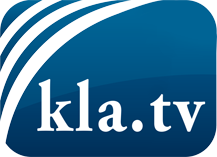 what the media should not keep silent about ...Little heard – by the people, for the people! ...regular News at www.kla.tv/enStay tuned – it’s worth it!Free subscription to our e-mail newsletter here: www.kla.tv/abo-enSecurity advice:Unfortunately countervoices are being censored and suppressed more and more. As long as we don't report according to the ideology and interests of the corporate media, we are constantly at risk, that pretexts will be found to shut down or harm Kla.TV.So join an internet-independent network today! Click here: www.kla.tv/vernetzung&lang=enLicence:    Creative Commons License with Attribution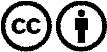 Spreading and reproducing is endorsed if Kla.TV if reference is made to source. No content may be presented out of context.
The use by state-funded institutions is prohibited without written permission from Kla.TV. Infraction will be legally prosecuted.